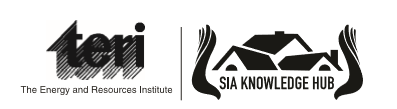 National Conference on the Five-Year Journey of The RFCTLARR Act, 2013THE WAY FORWARD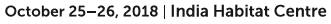 NameOrganizationEmailPhoneInputs/Suggestions/Observations which can form part of Policy RecommendationsInputs/Suggestions/Observations which can form part of Policy RecommendationsSession ISession ISession IISession IISession IIISession IIISession IVSession IV